                                     Prosíme, zápisní lístek vyplňte na počítači, nebo čitelně hůlkovým písmem. V případě vyzvedávání dítěte sourozencem: Rodiče prohlašují, že právní úkon, jímž nezletilého pověřují, je přiměřený jeho intelektuální a mravní vyspělosti. Od převzetí dítěte nezletilou osobou přebírají za své dítě veškerou zodpovědnost.Svůj souhlas poskytujete pro účely vedení povinné dokumentace školy podle zákona č. 561/2004 Sb. školského zákona v platném znění, vedení nezbytné zdravotní dokumentace, pořádání mimoškolních akcí školy, úrazové pojištění žáků, provedení psychologických vyšetření, zveřejňování údajů a fotografií a videí vašeho dítěte v propagačních materiálech školy, včetně internetových stránek školy a pro jiné účely související s běžným chodem školy a ŠD.V případě, že bude vaše dítě přijato do ŠD, obdržíte e-mailem zprávu o přijetí a podklady pro zaplacení poplatku za ŠD na celý školní rok 2022/2023.Zavazujete se, že poplatek za ŠD uhradíte do 1. 9. 2022. Berete na vědomí, že v případě neuhrazení, je tato přihláška neplatná a Vaše dítě nebude přijato do školní družiny.Podpisem tohoto zápisního lístku stvrzujete, že se seznámíte s vnitřním řádem školní družiny do 10. září a vezmete na vědomí všechny povinnosti z něho vyplývající.                                                                                           Vnitřní řád školní družiny je k dispozici na webových stránkách školy.V Brně dne:……………………                Podpis zákonného zástupce:…………………………..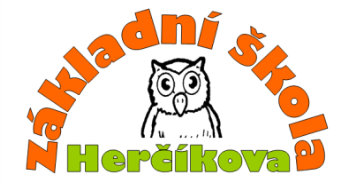 Zápisní lístek do školní družinypro školní rok: 2022/2023INFORMACE O ŽÁKOVI/ŽÁKYNIINFORMACE O ŽÁKOVI/ŽÁKYNIINFORMACE O ŽÁKOVI/ŽÁKYNIINFORMACE O ŽÁKOVI/ŽÁKYNIINFORMACE O ŽÁKOVI/ŽÁKYNIJMÉNO A PŘÍJMENÍTŘÍDA   (budoucí)DATUM NAROZENÍNÁRODNOSTTRVALÉ BYDLIŠTĚPŘECHODNÉ BYDLIŠTĚZDRAVOTNÍ STAV, OBTÍŽE (alergie, epilepsie, diabetes, srdeční vady apod.)ZDRAVOTNÍ POJIŠŤOVNAZDRAVOTNÍ POJIŠŤOVNADALŠÍ DŮLEŽITÉ INFORMACEZÁKONNÍ ZÁSTUPCIMATKAMATKAOTECJMÉNO, PŘÍJMENÍ, TITULJMÉNO, PŘÍJMENÍ, TITULBYDLIŠTĚ (pokud je odlišné od bydliště žáka)BYDLIŠTĚ (pokud je odlišné od bydliště žáka)TELEFONTELEFONE-MAILE-MAILOBJEDNÁVKA ČIPŮ pro vyzvedávání žáka ze ŠKOLNÍ DRUŽINY Pokud vlastníte čipy již z loňska, NEVYPISUJTE. Zkontrolujte jejich počet a pro zpětnou vazbu napište, kolik čipů vlastníte. Pokud potřebujete další nový čip, vypište novou osobu.OBJEDNÁVKA ČIPŮ pro vyzvedávání žáka ze ŠKOLNÍ DRUŽINY Pokud vlastníte čipy již z loňska, NEVYPISUJTE. Zkontrolujte jejich počet a pro zpětnou vazbu napište, kolik čipů vlastníte. Pokud potřebujete další nový čip, vypište novou osobu.OBJEDNÁVKA ČIPŮ pro vyzvedávání žáka ze ŠKOLNÍ DRUŽINY Pokud vlastníte čipy již z loňska, NEVYPISUJTE. Zkontrolujte jejich počet a pro zpětnou vazbu napište, kolik čipů vlastníte. Pokud potřebujete další nový čip, vypište novou osobu.OBJEDNÁVKA ČIPŮ pro vyzvedávání žáka ze ŠKOLNÍ DRUŽINY Pokud vlastníte čipy již z loňska, NEVYPISUJTE. Zkontrolujte jejich počet a pro zpětnou vazbu napište, kolik čipů vlastníte. Pokud potřebujete další nový čip, vypište novou osobu.Vlastníme……. čipů.            Nově potřebujeme…….. čipů pro (viz tato tabulka):Vlastníme……. čipů.            Nově potřebujeme…….. čipů pro (viz tato tabulka):Vlastníme……. čipů.            Nově potřebujeme…….. čipů pro (viz tato tabulka):Vlastníme……. čipů.            Nově potřebujeme…….. čipů pro (viz tato tabulka):Čip č.:VZTAH K ŽÁKOVI/ŽÁKYNINázev čipu (matka, otec, prarodič, sourozenec, teta, …)Jméno, příjmeníTELEFON1matka2otecDalší osoby (zmocněnci), které budou mít čip: Další osoby (zmocněnci), které budou mít čip: Další osoby (zmocněnci), které budou mít čip: Další osoby (zmocněnci), které budou mít čip: 345Vámi objednaný počet čipů je závazný. Každý čip je za 100,- Kč.Čipy budou připraveny k odběru v kanceláři školy k určenému datu.Vámi objednaný počet čipů je závazný. Každý čip je za 100,- Kč.Čipy budou připraveny k odběru v kanceláři školy k určenému datu.Vámi objednaný počet čipů je závazný. Každý čip je za 100,- Kč.Čipy budou připraveny k odběru v kanceláři školy k určenému datu.Vámi objednaný počet čipů je závazný. Každý čip je za 100,- Kč.Čipy budou připraveny k odběru v kanceláři školy k určenému datu.Prohlašujeme, že zmocněnec je způsobilý k převzetí a doprovodu mého dítěte ze školní družiny. Zmocněnec je poučen o dalších povinnostech spojených s vyzvednutím dítěte ze školní družiny, stejně tak i o povinnosti respektovat Vnitřní řád školní družiny. Prohlašujeme, že zmocněnec je způsobilý k převzetí a doprovodu mého dítěte ze školní družiny. Zmocněnec je poučen o dalších povinnostech spojených s vyzvednutím dítěte ze školní družiny, stejně tak i o povinnosti respektovat Vnitřní řád školní družiny. Prohlašujeme, že zmocněnec je způsobilý k převzetí a doprovodu mého dítěte ze školní družiny. Zmocněnec je poučen o dalších povinnostech spojených s vyzvednutím dítěte ze školní družiny, stejně tak i o povinnosti respektovat Vnitřní řád školní družiny. Prohlašujeme, že zmocněnec je způsobilý k převzetí a doprovodu mého dítěte ze školní družiny. Zmocněnec je poučen o dalších povinnostech spojených s vyzvednutím dítěte ze školní družiny, stejně tak i o povinnosti respektovat Vnitřní řád školní družiny. Prohlašujeme, že zmocněnec je způsobilý k převzetí a doprovodu mého dítěte ze školní družiny. Zmocněnec je poučen o dalších povinnostech spojených s vyzvednutím dítěte ze školní družiny, stejně tak i o povinnosti respektovat Vnitřní řád školní družiny. Odebrání zmocnění nebo zmocnění další osoby lze pouze písemně.Odebrání zmocnění nebo zmocnění další osoby lze pouze písemně.Odebrání zmocnění nebo zmocnění další osoby lze pouze písemně.Odebrání zmocnění nebo zmocnění další osoby lze pouze písemně.Odebrání zmocnění nebo zmocnění další osoby lze pouze písemně.Odebrání zmocnění nebo zmocnění další osoby lze pouze písemně.Odebrání zmocnění nebo zmocnění další osoby lze pouze písemně.Odebrání zmocnění nebo zmocnění další osoby lze pouze písemně.Odebrání zmocnění nebo zmocnění další osoby lze pouze písemně.TRVALÉ ODCHODY ŽÁKA ZE ŠKOLNÍ DRUŽINYTRVALÉ ODCHODY ŽÁKA ZE ŠKOLNÍ DRUŽINYTRVALÉ ODCHODY ŽÁKA ZE ŠKOLNÍ DRUŽINYTRVALÉ ODCHODY ŽÁKA ZE ŠKOLNÍ DRUŽINYTRVALÉ ODCHODY ŽÁKA ZE ŠKOLNÍ DRUŽINYTRVALÉ ODCHODY ŽÁKA ZE ŠKOLNÍ DRUŽINYTRVALÉ ODCHODY ŽÁKA ZE ŠKOLNÍ DRUŽINYTRVALÉ ODCHODY ŽÁKA ZE ŠKOLNÍ DRUŽINYTRVALÉ ODCHODY ŽÁKA ZE ŠKOLNÍ DRUŽINYdenRanní ŠD(ano/ne)Vyplní vychovatelka na základě pozdější zprávy v deníčku ŚDVyplní vychovatelka na základě pozdější zprávy v deníčku ŚDVyplní vychovatelka na základě pozdější zprávy v deníčku ŚDVyplní vychovatelka na základě pozdější zprávy v deníčku ŚDVyplňte na den pouze jedno poleVyplňte na den pouze jedno poleDatum změnydenRanní ŠD(ano/ne)Kroužek názevČas(od- do)lektorPo kroužku odchází samo (ano/ ne - vrací se do ŠD)Samostatný odchod ze ŠD                 (přesný čas)Odchod v doprovodu (přibližný čas)Datum změnyPoÚtStČtPáSouhlasím, aby mé dítě vyzvedával z oddělení lektor daného kroužkuAno / NePodpis rodiče:Podpis rodiče:Podpis rodiče:V případě, že dítě nebude vyzvednuto do 16:30 hod, SOUHLASÍM, ABY ODCHÁZELO SAMO V 16:30 hod.Ano / NePodpis rodiče:Podpis rodiče:Podpis rodiče:Pokud bude žák odcházet samostatně, není potřeba zakupovat čip. Bude uvolněn dle trvalého samostatného odchodu, a pro vychovatelku je tato doba závazná.Pokud bude žák odcházet samostatně, není potřeba zakupovat čip. Bude uvolněn dle trvalého samostatného odchodu, a pro vychovatelku je tato doba závazná.Pokud bude žák odcházet samostatně, není potřeba zakupovat čip. Bude uvolněn dle trvalého samostatného odchodu, a pro vychovatelku je tato doba závazná.V jiný čas, lze uvolnit žáka jen na písemnou žádost zákonného zástupce, která musí obsahovat datum, hodinu odchodu a podpis zákonného zástupce. Tyto písemné žádosti se píší na předepsané tiskopisy (zadní část deníčku nebo web školy - ŠD) a archivují se. Bez této písemné žádosti nebude žák mimořádně uvolněn.V jiný čas, lze uvolnit žáka jen na písemnou žádost zákonného zástupce, která musí obsahovat datum, hodinu odchodu a podpis zákonného zástupce. Tyto písemné žádosti se píší na předepsané tiskopisy (zadní část deníčku nebo web školy - ŠD) a archivují se. Bez této písemné žádosti nebude žák mimořádně uvolněn.V jiný čas, lze uvolnit žáka jen na písemnou žádost zákonného zástupce, která musí obsahovat datum, hodinu odchodu a podpis zákonného zástupce. Tyto písemné žádosti se píší na předepsané tiskopisy (zadní část deníčku nebo web školy - ŠD) a archivují se. Bez této písemné žádosti nebude žák mimořádně uvolněn.V jiný čas, lze uvolnit žáka jen na písemnou žádost zákonného zástupce, která musí obsahovat datum, hodinu odchodu a podpis zákonného zástupce. Tyto písemné žádosti se píší na předepsané tiskopisy (zadní část deníčku nebo web školy - ŠD) a archivují se. Bez této písemné žádosti nebude žák mimořádně uvolněn.V jiný čas, lze uvolnit žáka jen na písemnou žádost zákonného zástupce, která musí obsahovat datum, hodinu odchodu a podpis zákonného zástupce. Tyto písemné žádosti se píší na předepsané tiskopisy (zadní část deníčku nebo web školy - ŠD) a archivují se. Bez této písemné žádosti nebude žák mimořádně uvolněn.Na telefonické žádosti o uvolnění žáka nebude brán zřetel.Na telefonické žádosti o uvolnění žáka nebude brán zřetel.Na telefonické žádosti o uvolnění žáka nebude brán zřetel.Na telefonické žádosti o uvolnění žáka nebude brán zřetel.Na telefonické žádosti o uvolnění žáka nebude brán zřetel.Dáváte svůj souhlas Základní škole Herčíkova 19 k tomu, aby zpracovávala a evidovala osobní údaje a osobní citlivé údaje mého dítěte ve smyslu všech ustanovení zákona č. 101/2000 Sb. o ochraně osobních údajů v platném znění.Dáváte svůj souhlas Základní škole Herčíkova 19 k tomu, aby zpracovávala a evidovala osobní údaje a osobní citlivé údaje mého dítěte ve smyslu všech ustanovení zákona č. 101/2000 Sb. o ochraně osobních údajů v platném znění.Dáváte svůj souhlas Základní škole Herčíkova 19 k tomu, aby zpracovávala a evidovala osobní údaje a osobní citlivé údaje mého dítěte ve smyslu všech ustanovení zákona č. 101/2000 Sb. o ochraně osobních údajů v platném znění.Dáváte svůj souhlas Základní škole Herčíkova 19 k tomu, aby zpracovávala a evidovala osobní údaje a osobní citlivé údaje mého dítěte ve smyslu všech ustanovení zákona č. 101/2000 Sb. o ochraně osobních údajů v platném znění.Dáváte svůj souhlas Základní škole Herčíkova 19 k tomu, aby zpracovávala a evidovala osobní údaje a osobní citlivé údaje mého dítěte ve smyslu všech ustanovení zákona č. 101/2000 Sb. o ochraně osobních údajů v platném znění.